Техническая спецификация_______________________________________________________________________________________________________________Чехол на кресло пилота Чехол должен быть изготовлен из ткани «Лидер», темно-синего цвета. По нижней части сиденья фиксируется эластичной лентой.  Ширина  задней и передней части спинки - 50 см Длина  спинки - 1 метрШирина боковой части - 35 смЗадняя часть с передней частью должны вшиваться при помощи боковой частиШирина сиденья - 42 см Длина сиденья  - 44 см Нижняя часть сиденья ширина 20 см, по периметру Сиденья пришивается к спинке, эластичная лента пришивается по низу сиденья и по нижней части верхнего чехла.Состав ткани для чехла:Хлопок 35%Полиэстер 65%Плотность 250 г/м2МВО (масловодоотталкивающая) отделка.Примечания:Предоставление технической спецификации и образца обязательно до завершения торга. Образец возврату не подлежит.Продавец обязан одновременно с передачей товара передать покупателю его принадлежности, а также относящиеся к нему документы (документы, удостоверяющие комплектность, безопасность, качество товара, порядок эксплуатации и т.п.), предусмотренные нормативными правовыми актами или договором.Эскиз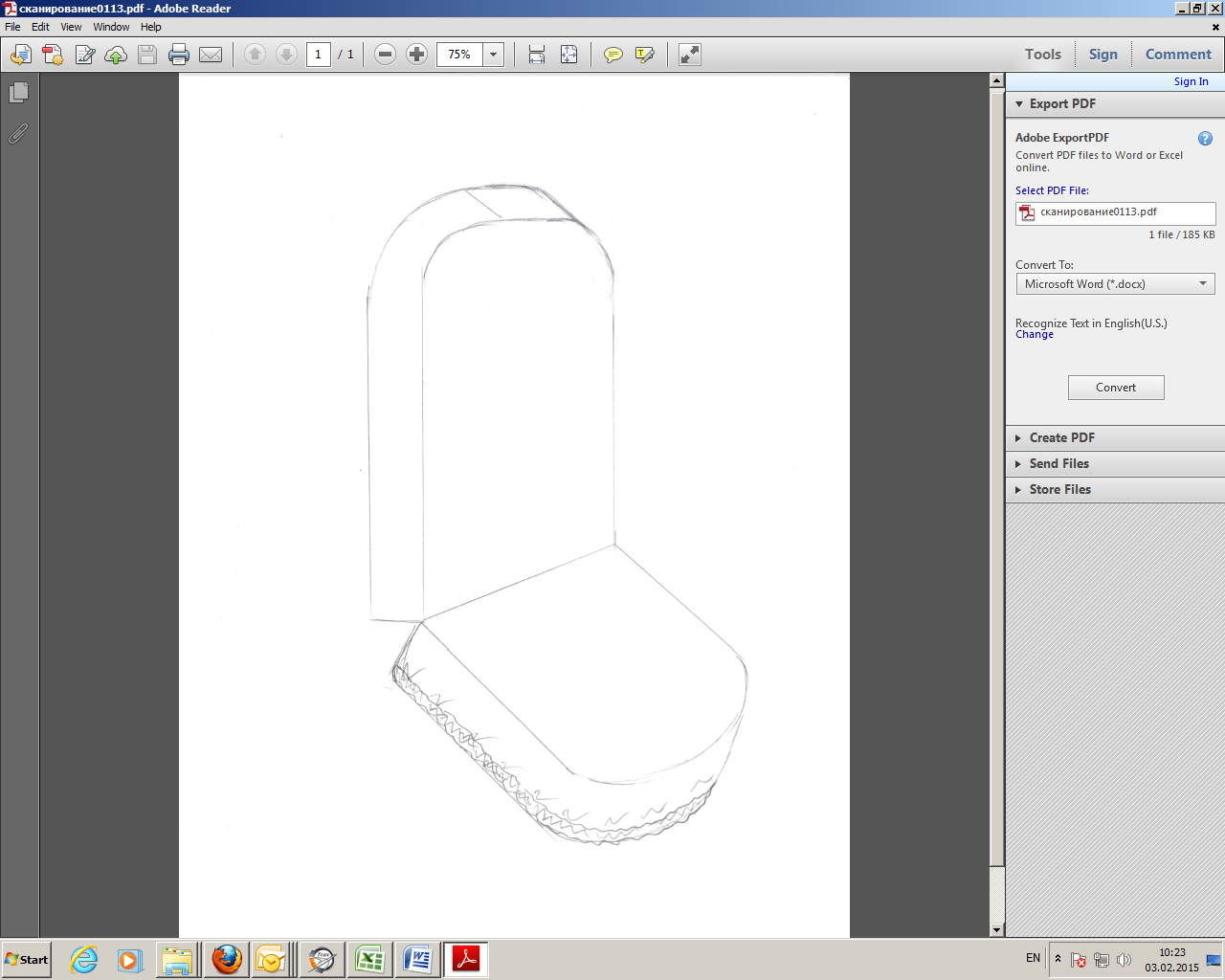 